        МИНИСТЕРСТВО ОБРАЗОВАНИЯ И НАУКИ РЕСПУБЛИКИ ДАГЕСТАН                                                                              ГОСУДАРСТВЕННОЕ КАЗЕННОЕ ОБЩЕОБРАЗОВАТЕЛЬНОЕ УЧРЕЖДЕНИЕ РЕСПУБЛИКИ ДАГЕСТАН
«КАМБУЛАТСКАЯ СРЕДНЯЯ ОБЩЕОБРАЗОВАТЕЛЬНАЯ ШКОЛА РУТУЛЬСКОГО РАЙОНА»368700, Республика Дагестан, Рутульский район, с. Кусур        ТЕЛ. 8-928-573-18-55                                                                                                                                           ПРИКАЗО закреплении за каждым классом ГКОУ РД «Камбулатская СОШ Рутульского района» отдельного учебного кабинета, в котором дети обучаются по всем предметамВ соответствии с санитарно-эпидемиологическими  правилами СП 3.1/2.4.3598-20 «Санитарно-эпидемиологические требования к устройству, содержанию и организации работы образовательных организаций и других объектов социальной инфраструктуры для детей и молодёжи в условиях распространения новой распространения короновирусной инфекции (COVID -19)», в целях предотвращения распространения новой короновирусной ПРИКАЗЫВАЮ:Закрепить за каждым классом ГКОУ РД «Камбулатская СОШ Рутульского» учебный кабинет, в котором дети обучаются по всем предметам, за исключением занятий, требующих специального оборудования:1 класс - кабинет № 8    6 класс – кабинет № 6       9 класс – кабинет №44 класс – кабинет № 9    7 класс – кабинет № 35 класс – кабинет № 1     8 класс – кабинет №7 Учителям-предметникам проводить следующие учебные занятия в специализированных кабинетах:физическая культура – спортивная площадка, за исключением холодных и дождливых дней.	3. Контроль за исполнением настоящего приказа оставляю за собой.Директор                                              Османов Р. М.С приказом ознакомлены:«28» августа 2020 г.исх. № 17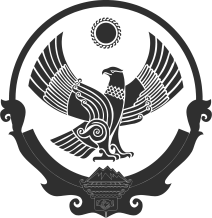 